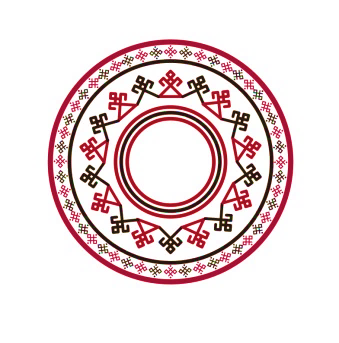 Государственное автономное учреждение Республики Коми                                         «Дом дружбы народов Республики Коми»АТТЬÖАЛАНА  ГИЖÖДДепартамент по делам коренных малочисленных народов Севера Ямало-Ненецкого автономного округа (директор  Сотруева И.В.)за активное участие и помощь в организации и проведении VI Республиканского конкурса коми девушек «Райда – 2017»        С уважением,                                                                    Директор                                                                                А.Н. Гичева1-2 декабря 2017 г. г. Сыктывкар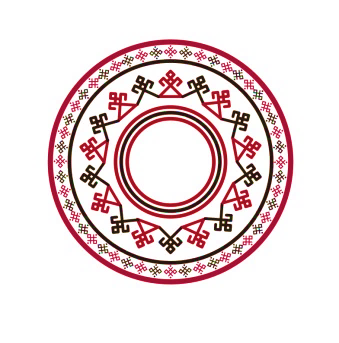 Государственное автономное учреждение Республики Коми                                         «Дом дружбы народов Республики Коми»АТТЬÖАЛАНА  ГИЖÖДЯмало-Ненецкое региональное общественное движение коми-зырян  «Изьватас - Представительство МОД коми-ижемцев «Изьватас»(председатель Шахова В.И.)за активное участие и помощь в организации и проведении VI Республиканского конкурса коми девушек «Райда – 2017»        С уважением,                                                                    Директор                                                                              А.Н. Гичева1-2 декабря 2017 г. г. СыктывкарГосударственное автономное учреждение Республики Коми                                         «Дом дружбы народов Республики Коми»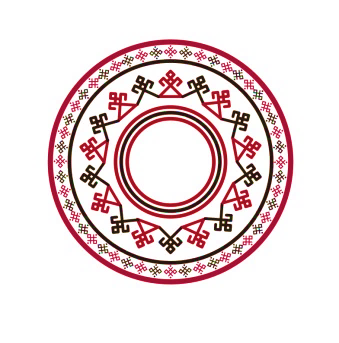 АТТЬÖАЛАНА  ГИЖÖДУправлению культуры, физической  культуры и спорта администрации МОМР «Койгородский»;МБУК «Койгородский Киновидеоцентр»;МБУК «Койгородское ЦКО» за активное участие и помощь в организации и проведении VI Республиканского конкурса коми девушек «Райда – 2017»     С уважением,                                                                    Директор                                                                                А.Н. Гичева1-2 декабря 2017 г. г. Сыктывкар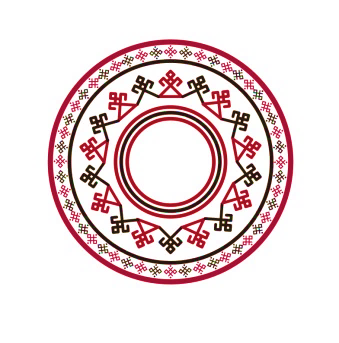 Государственное автономное учреждение Республики Коми                                         «Дом дружбы народов Республики Коми»АТТЬÖАЛАНА  ГИЖÖДГулько Ирине Александровнехудожественному руководителю МБУК «Усть-Куломский районный Дом культуры»«Райда – 2017»Республикаса мича коми нывъяс костын  VI ордйысьöм дасьтыны отсалöмысь      С уважением,                                                                    Директор                                                                                 А.Н. Гичева1-2 декабря 2017 г. г. Сыктывкар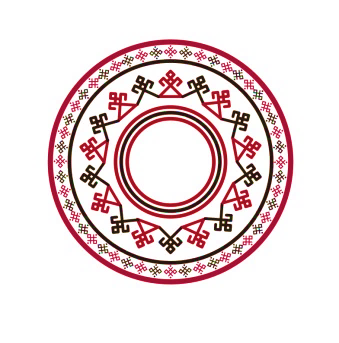 Государственное автономное учреждение Республики Коми                                         «Дом дружбы народов Республики Коми»АТТЬÖАЛАНА  ГИЖÖДВасильевой Ольге Андреевне начальнику отдела культуры и национальной политики МОМР «Усть-Куломский»«Райда – 2017»Республикаса мича коми нывъяс костын  VI ордйысьöм дасьтыны отсалöмысь          С уважением,                                                                    Директор                                                                                 А.Н. Гичева1-2 декабря 2017 г. г. Сыктывкар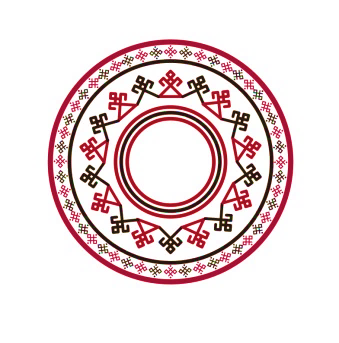 Государственное автономное учреждение Республики Коми                                         «Дом дружбы народов Республики Коми»АТТЬÖАЛАНА  ГИЖÖДМБУ «Центр коми культуры» г. Сосногорска(директор Чугунова Н.К.)«Райда – 2017»Республикаса мича коми нывъяс костын  VI ордйысьöм дасьтыны отсалöмысь          С уважением,                                                              Директор                                                                               А.Н. Гичева1-2 декабря 2017 г. г. Сыктывкар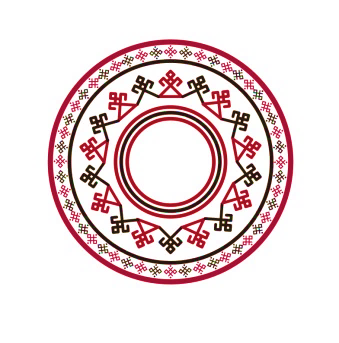 Государственное автономное учреждение Республики Коми                                         «Дом дружбы народов Республики Коми»АТТЬÖАЛАНА  ГИЖÖДИвашовой Cветлане Владимировнезаведующей сектором по работе с молодёжью иМишариной Любови Андреевне специалисту МУ «Корткеросская ЦБС»за активное участие и помощь в организации и проведении VI Республиканского конкурса коми девушек «Райда – 2017»        С уважением,                                                                    Директор                                                                                  А.Н. Гичева1-2 декабря 2017 г. г. Сыктывкар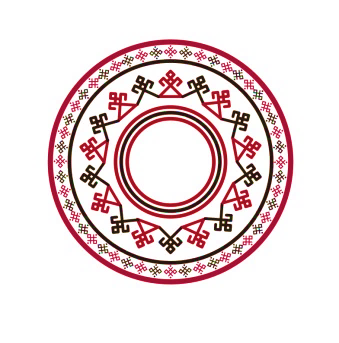 Государственное автономное учреждение Республики Коми                                         «Дом дружбы народов Республики Коми»АТТЬÖАЛАНА  ГИЖÖДПотаповой Светлане ВладимировнепреподавателюМБУДО «Корткеросская районная школа искусств»за активное участие и помощь в организации и проведении VI Республиканского конкурса коми девушек «Райда – 2017»        С уважением,                                                                    Директор                                                                                   А.Н. Гичева1-2 декабря 2017 г. г. Сыктывкар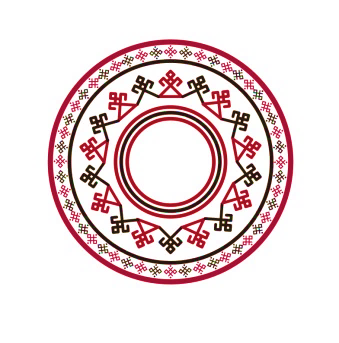 Государственное автономное учреждение Республики Коми                                         «Дом дружбы народов Республики Коми»АТТЬÖАЛАНА  ГИЖÖДГБУ  Республики Коми «Национальный музей Республики Коми» (директор Котылева И.Н.)за активное участие и помощь в организации и проведении VI Республиканского конкурса коми девушек «Райда – 2017»        С уважением,                                                                    Директор                                                                                  А.Н. Гичева1-2 декабря 2017 г. г. Сыктывкар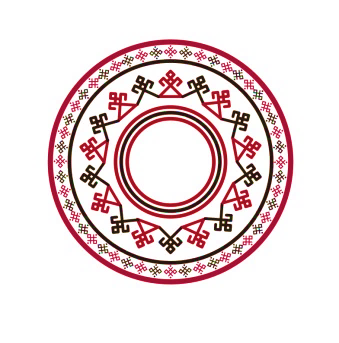 Государственное автономное учреждение Республики Коми                                         «Дом дружбы народов Республики Коми»АТТЬÖАЛАНА  ГИЖÖДАнкудиновой Марине Алексеевне  директору ГПОУ РК «Колледж культуры» за активное участие ансамбля народной песни и танца «Пелысь мольяс» и студентов I,III, IV курсов ЭХТ  в VI Республиканском конкурсе коми девушек «Райда – 2017»        С уважением,                                                                    Директор                                                                                А.Н. Гичева1-2 декабря 2017 г. г. Сыктывкар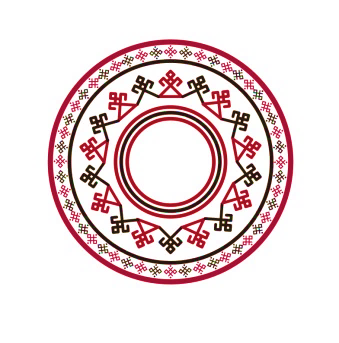 Государственное автономное учреждение Республики Коми                                         «Дом дружбы народов Республики Коми»АТТЬÖАЛАНА  ГИЖÖДТуркину Владлену Геннадиевичу  артисту ансамбля ГАУ Республики Коми «Ансамбль народной песни «Северная околица»за активное участие и помощь в организации и проведении VI Республиканского конкурса коми девушек «Райда – 2017»        С уважением,                                                                    Директор                                                                              А.Н. Гичева1-2 декабря 2017 г. г. Сыктывкар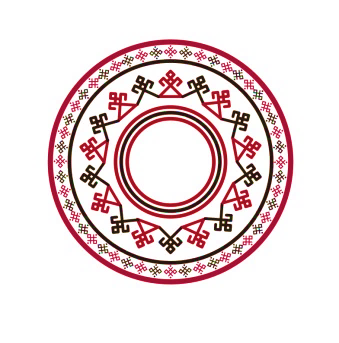 Государственное автономное учреждение Республики Коми                                         «Дом дружбы народов Республики Коми»АТТЬÖАЛАНА  ГИЖÖДГАУ Республики Коми «Ансамбль народной песни«Северная околица» (Художественный руководитель Гнедых Н.М.)за активное участие и помощь в организации и проведении VI Республиканского конкурса коми девушек «Райда – 2017»        С уважением,                                                                    Директор                                                                                А.Н. Гичева1-2 декабря 2017 г. г. Сыктывкар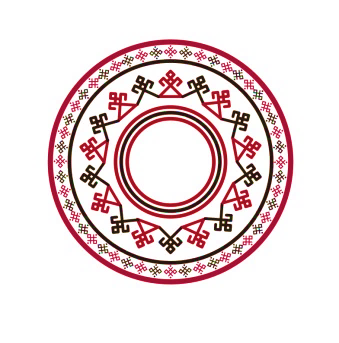 Государственное автономное учреждение Республики Коми                                         «Дом дружбы народов Республики Коми»АТТЬÖАЛАНА  ГИЖÖДСотниковой Ольге Александровнеи.о. ректора  ФГБОУ ВО «СГУ им. Питирима Сорокина»за активное участие коллективов СыктГУ: ансамбля «Фаэтон» (рук. Виноградова Н.Б.) и вокальной группы «Dolce-Show»  (рук. Басакова В.Г.) в VI Республиканском конкурсе коми девушек «Райда – 2017»        С уважением,                                                                    Директор                                                                                А.Н. Гичева1-2 декабря 2017 г. г. Сыктывкар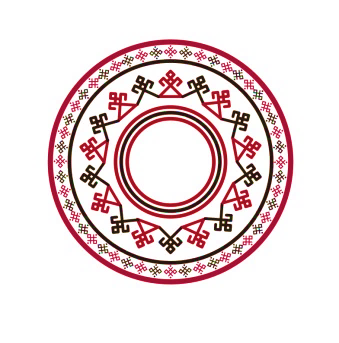 Государственное автономное учреждение Республики Коми                                         «Дом дружбы народов Республики Коми»АТТЬÖАЛАНА  ГИЖÖДВокальной группе «Dolce-Show» ФГБОУ ВО «СГУ им. Питирима Сорокина»(руководитель  Басакова В.Г.)за активное участие и помощь в организации и проведении VI Республиканского конкурса коми девушек «Райда – 2017»        С уважением,                                                                    Директор                                                                                А.Н. Гичева1-2 декабря 2017 г. г. Сыктывкар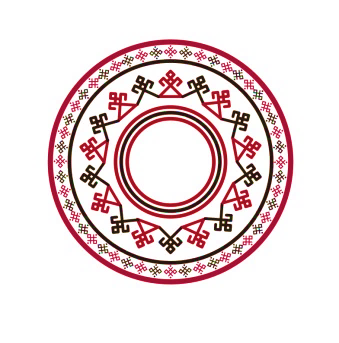 Государственное автономное учреждение Республики Коми                                         «Дом дружбы народов Республики Коми»АТТЬÖАЛАНА  ГИЖÖДСтепанову Дмитрию Николаевичу директору Государственного театра оперы и балета Республики Комиза помощь в организации и проведении VI Республиканского конкурса коми девушек «Райда – 2017»        С уважением,                                                                    Директор                                                                              А.Н. Гичева1-2 декабря 2017 г. г. Сыктывкар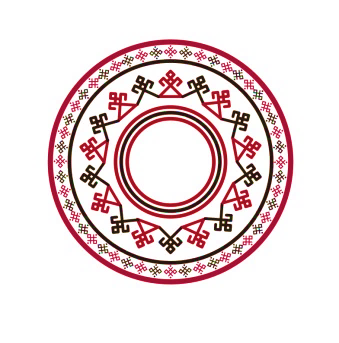 Государственное автономное учреждение Республики Коми                                         «Дом дружбы народов Республики Коми»АТТЬÖАЛАНА  ГИЖÖДансамблю современного танца «Фаэтон» ФГБОУ ВО «СГУ им. Питирима Сорокина» (руководитель  Виноградова Н.Б.)за активное участие и помощь в организации и проведении VI Республиканского конкурса коми девушек «Райда – 2017»        С уважением,                                                                    Директор                                                                                А.Н. Гичева1-2 декабря 2017 г. г. Сыктывкар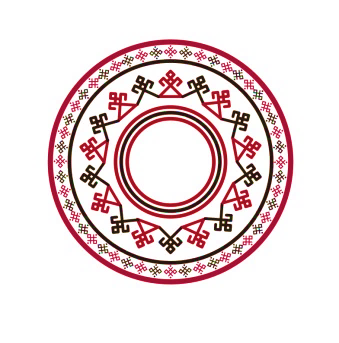 Государственное автономное учреждение Республики Коми                                         «Дом дружбы народов Республики Коми»АТТЬÖАЛАНА  ГИЖÖДИвану Вячеславовичу и Константину Вячеславовичу Басковымза активное участие и помощь в организации и проведении VI Республиканского конкурса коми девушек «Райда – 2017»        С уважением,                                                                    Директор                                                                                А.Н. Гичева1-2 декабря 2017 г. г. Сыктывкар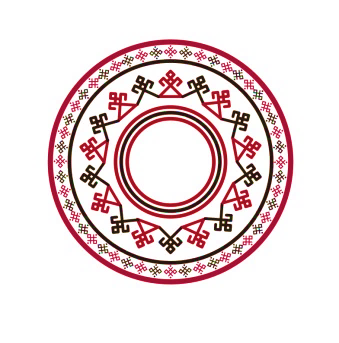 Государственное автономное учреждение Республики Коми                                         «Дом дружбы народов Республики Коми»АТТЬÖАЛАНА  ГИЖÖДДокучаеву Виталию Владимировичугенеральному директору ООО «ВЕГАС»за активное участие и помощь в организации и проведении VI Республиканского конкурса коми девушек «Райда – 2017»        С уважением,                                                                    Директор                                                                                А.Н. Гичева1-2 декабря 2017 г. г. Сыктывкар